2028 Holidays for Belarus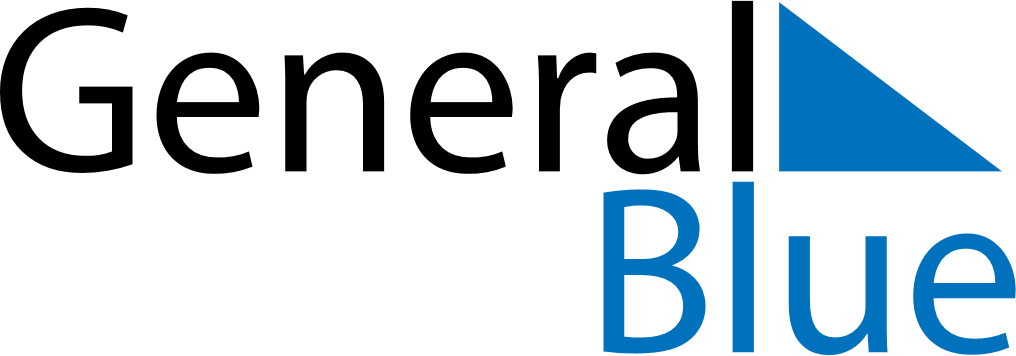 20282028202820282028202820282028BelarusBelarusBelarusBelarusBelarusBelarusBelarusBelarusJANUARYMTWTFSSFEBRUARYMTWTFSSMARCHMTWTFSSJANUARY12FEBRUARY123456MARCH12345JANUARY3456789FEBRUARY78910111213MARCH6789101112JANUARY10111213141516FEBRUARY14151617181920MARCH13141516171819JANUARY17181920212223FEBRUARY21222324252627MARCH20212223242526JANUARY24252627282930FEBRUARY2829MARCH2728293031JANUARY31FEBRUARYMARCHAPRILMTWTFSSMAYMTWTFSSJUNEMTWTFSSAPRIL12MAY1234567JUNE1234APRIL3456789MAY891011121314JUNE567891011APRIL10111213141516MAY15161718192021JUNE12131415161718APRIL17181920212223MAY22232425262728JUNE19202122232425APRIL24252627282930MAY293031JUNE2627282930APRILMAYJUNEJULYMTWTFSSAUGUSTMTWTFSSSEPTEMBERMTWTFSSJULY12AUGUST123456SEPTEMBER123JULY3456789AUGUST78910111213SEPTEMBER45678910JULY10111213141516AUGUST14151617181920SEPTEMBER11121314151617JULY17181920212223AUGUST21222324252627SEPTEMBER18192021222324JULY24252627282930AUGUST28293031SEPTEMBER252627282930JULY31AUGUSTSEPTEMBEROCTOBERMTWTFSSNOVEMBERMTWTFSSDECEMBERMTWTFSSOCTOBER1NOVEMBER12345DECEMBER123OCTOBER2345678NOVEMBER6789101112DECEMBER45678910OCTOBER9101112131415NOVEMBER13141516171819DECEMBER11121314151617OCTOBER16171819202122NOVEMBER20212223242526DECEMBER18192021222324OCTOBER23242526272829NOVEMBER27282930DECEMBER25262728293031OCTOBER3031NOVEMBERDECEMBERJan 1	New Year’s DayJan 7	Christmas DayMar 8	International Women’s DayApr 16	Easter Sunday
Orthodox EasterApr 25	Commemoration DayMay 1	Labour DayMay 9	Victory DayJul 3	Independence DayNov 7	October Revolution DayDec 25	Christmas Day